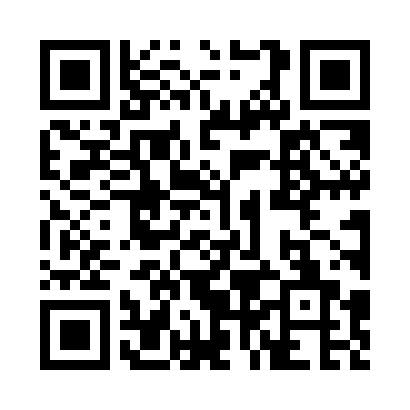 Prayer times for Qualla Farms, Virginia, USAMon 1 Jul 2024 - Wed 31 Jul 2024High Latitude Method: Angle Based RulePrayer Calculation Method: Islamic Society of North AmericaAsar Calculation Method: ShafiPrayer times provided by https://www.salahtimes.comDateDayFajrSunriseDhuhrAsrMaghribIsha1Mon4:235:541:145:078:3510:052Tue4:245:541:155:078:3510:053Wed4:245:541:155:088:3510:054Thu4:255:551:155:088:3510:055Fri4:265:561:155:088:3410:046Sat4:265:561:155:088:3410:047Sun4:275:571:155:088:3410:038Mon4:285:571:165:088:3410:039Tue4:295:581:165:088:3310:0210Wed4:305:591:165:088:3310:0211Thu4:315:591:165:088:3310:0112Fri4:316:001:165:088:3210:0013Sat4:326:001:165:088:3210:0014Sun4:336:011:165:088:319:5915Mon4:346:021:165:088:319:5816Tue4:356:031:175:088:309:5717Wed4:366:031:175:088:309:5618Thu4:376:041:175:088:299:5619Fri4:386:051:175:088:289:5520Sat4:396:061:175:088:289:5421Sun4:406:061:175:088:279:5322Mon4:416:071:175:088:269:5223Tue4:426:081:175:088:269:5124Wed4:446:091:175:088:259:5025Thu4:456:091:175:088:249:4926Fri4:466:101:175:078:239:4727Sat4:476:111:175:078:229:4628Sun4:486:121:175:078:219:4529Mon4:496:131:175:078:219:4430Tue4:506:141:175:078:209:4331Wed4:516:141:175:068:199:41